                                                                                                                                                                                                       О Т К Р Ы Т О Е    А К Ц И О Н Е Р Н О Е     О Б Щ Е С Т В О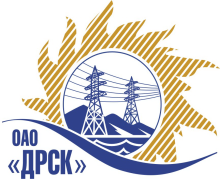 Открытое акционерное общество«Дальневосточная распределительная сетевая  компания»ПРОТОКОЛ ВЫБОРА ПОБЕДИТЕЛЯПРЕДМЕТ ЗАКУПКИ: право заключения Договора на выполнение работ: «Панель регистратора аварийных сигналов» для нужд филиалов ОАО «ДРСК» «Электрические сети Еврейской автономной области».Закупка проводится согласно ГКПЗ 2013г. под производственную программу 1 квартала 2014 года, раздела  2.2.2 «Материалы ТПиР» № 90 на основании указания ОАО «ДРСК» от  29.11.2013 г. № 177.Плановая стоимость закупки: 616 209,00 руб. без НДС.     ПРИСУТСТВОВАЛИ: постоянно действующая Закупочная комиссия 2-го уровня.ВОПРОСЫ, ВЫНОСИМЫЕ НА РАССМОТРЕНИЕ ЗАКУПОЧНОЙ КОМИССИИ: О ранжировке предложений после проведения переторжки. Выбор победителя закупки.РАССМАТРИВАЕМЫЕ ДОКУМЕНТЫ:Протокол рассмотрения от    .12.2013г. № 90-МТПиР-РПротокол переторжки от 24.12.2013 № 90-МТПиР-П.ВОПРОС 1 «О ранжировке предложений после проведения переторжки»ОТМЕТИЛИ:В соответствии с критериями и процедурами оценки, изложенными в документации о закупке, после проведения переторжки предлагается ранжировать предложения следующим образом:ВОПРОС 2 «Выбор победителя закупки»ОТМЕТИЛИ:На основании вышеприведенной ранжировки предложений Участников закупки предлагается признать Победителем открытого запроса предложений на право заключения договора на поставку продукции: «Панель регистратора аварийных сигналов» для нужд филиалов ОАО «ДРСК» «Электрические сети Еврейской автономной области» Участника занявшего первое место: ООО "НПП Бреслер" (428000, г. Чебоксары, ул. Афанасьева, д.13 ) Цена: 603 200,00 руб. (цена без НДС). (711 776,00 рублей с учетом НДС). Срок поставки: до 31.03.2014г. Условия оплаты: до 30.04.2014г. Гарантийный срок: 60 месяцев с момента ввода оборудования в эксплуатацию. Предложение действительно до 15 апреля 2014г.РЕШИЛИ:Утвердить ранжировку предложений Участников после проведения переторжки.1 место: ООО "НПП Бреслер" г. Чебоксары;2 место: ООО "ИСЕРВ"  г. Чебоксары.Признать Победителем открытого запроса предложений на право заключения договора на поставку продукции: «Панель регистратора аварийных сигналов» для нужд филиалов ОАО «ДРСК» «Электрические сети Еврейской автономной области» Участника занявшего первое место: ООО "НПП Бреслер" (428000, г. Чебоксары, ул. Афанасьева, д.13 ) Цена: 603 200,00 руб. (цена без НДС). (711 776,00 рублей с учетом НДС). Срок поставки: до 31.03.2014г. Условия оплаты: до 30.04.2014г. Гарантийный срок: 60 месяцев с момента ввода оборудования в эксплуатацию. Предложение действительно до 15 апреля 2014г.ДАЛЬНЕВОСТОЧНАЯ РАСПРЕДЕЛИТЕЛЬНАЯ СЕТЕВАЯ КОМПАНИЯУл.Шевченко, 28,   г.Благовещенск,  675000,     РоссияТел: (4162) 397-359; Тел/факс (4162) 397-200, 397-436Телетайп    154147 «МАРС»;         E-mail: doc@drsk.ruОКПО 78900638,    ОГРН  1052800111308,   ИНН/КПП  2801108200/280150001№ 90/МТПиР-ВПг. Благовещенск                 .12.2013 г.Место в ранжировкеНаименование и адрес участникаЦена и иные существенные условия1 местоООО "НПП Бреслер" (428000, г. Чебоксары, ул. Афанасьева, д.13 )Цена: 603 200,00 руб. (цена без НДС)(711 776,00 рублей с учетом НДС).Срок поставки: до 31.03.2014г.Условия оплаты: до 30.04.2014г.Гарантийный срок: 60 месяцев с момента ввода оборудования в эксплуатацию.Предложение действительно до 15 апреля 2014г.2 местоООО "ИСЕРВ" (428025, Чувашская Респ., г. Чебоксары, ул. Эльгера, 15 А)Цена: 616 209,00 руб. (цена без НДС) (727 126,62 рублей с учетом НДС).Срок поставки: до 31.03.2014г.Условия оплаты: до 30.04.2014г.Гарантийный срок: 60 месяцев с момента ввода оборудования в эксплуатацию.Предложение действительно до 30 апреля 2014г.